TABLAS:Tabla 1: Evaluación actividades y destrezas. Fuente: Elaboración propia basada en la plantilla de LinguAppTabla 2: Evaluación técnica de los recursos. Fuente: Elaboración propia basada en la plantilla de LinguAppTabla 3: Dimensión 1: Calidad de los contenidos. Fuente: Elaboración propia basada en la plantilla de LinguAppTabla 4: Dimensión 2: Objetivos de aprendizaje. Fuente: Elaboración propia basada en la plantilla de LinguAppTabla 5: Dimensión 3: Feedback, interactividad, motivación y fidelización del usuario. Fuente: Elaboración propia basada en la plantilla de LinguAppTabla 6: Dimensión 4: Accesibilidad y usabilidad. Fuente: Elaboración propia basada en la plantilla de LinguAppTabla 7: Dimensión 5: Requisitos técnicos y propiedad intelectual. Fuente: Elaboración propia basada en la plantilla de LinguAppFIGURAS:Figura 1. Número de actividades dividido en los diferentes niveles de idiomas. Fuente: Elaboración propiaFigura 2. Distribución del número de actividades en porcentajes. Fuente: Elaboración propiaFigura 3. Distribución en porcentaje del número de actividades dedicado a cada destreza. Fuente: Elaboración propiaFigura 4. Modalidad de actividades de expresión escrita. Fuente: Elaboración propiaFigura 5: Resultado de Functional Accessibility Evaluator (FAE)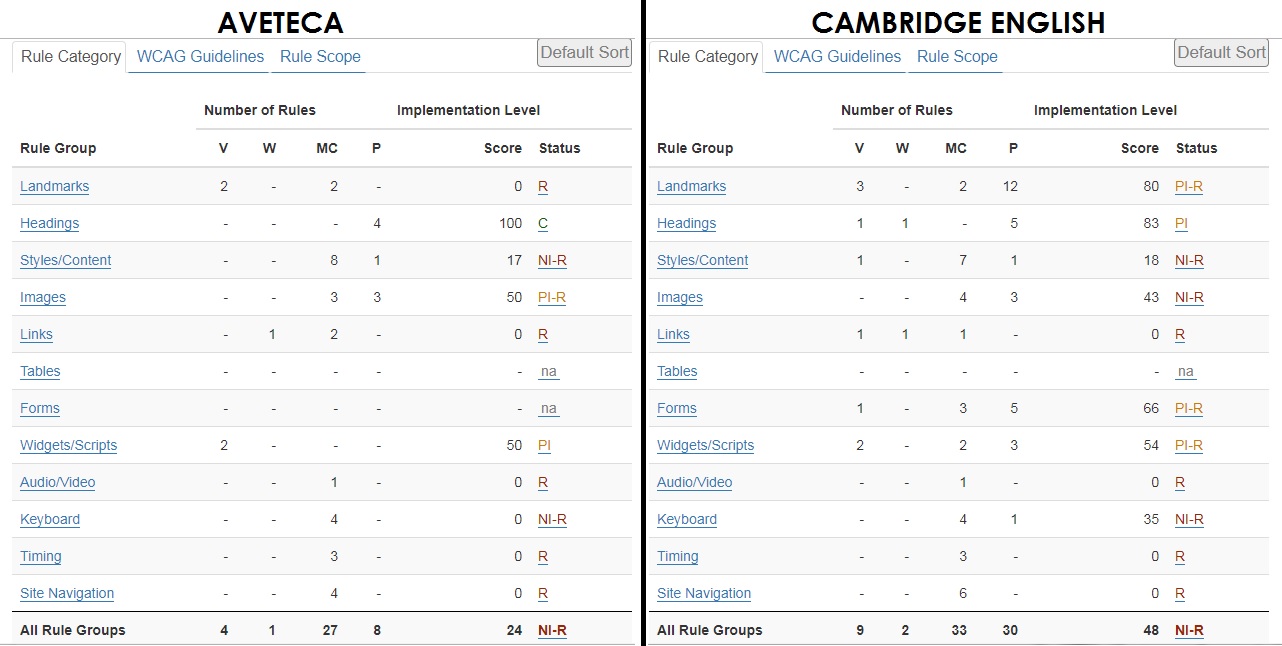 EVALUACIÓN ACTIVIDADES DESTREZASCOD. EVALUADOR: 010COD. WEB: 990Título de la actividad: _________________________________Nivel MCER:     C2 – C1 – B2 – B1 – A2 – A1 SPEAKING1 Foto/enunciado con instrucciones (speaking)     Sí/No2 Sistema para grabación (speaking)     Sí/No3 Audio previo (speaking)     Sí/NoLISTENING1 Transcripción (listening)     Sí/No2 Corrección automática (listening)     Sí/No3 Feedback (listening)     Sí/NoWRITING1 Enunciado con instrucciones claras (writing)     Sí/No2 Corrección automática (writing)     Sí/No3 Campo de escritura para redacción (writing)     Sí/NoREADING1 Instrucciones claras (Reading)     Sí/No2 Feedback (Reading)     Sí/No3 Autocorrección (Reading)     Sí/NoObservaciones / IncidenciasEVALUACIÓN TÉCNICA DE LOS RECURSOSCOD. EVALUADOR: COD. WEB:Nivel evaluado (correspondencia MCER):  C2 – C1 – B2 – B1 – A2 – A1 DIMENSIÓN 1: CALIDAD DE LOS CONTENIDOSÍtem 1.1: Presentación adecuado de los contenidos           Ítem 1.2: Secuenciación adecuada de los contenidos         Ítem 1.3: El contenido es correcto (= sin errores                 Ítem 1.4: Contenidos estables (permanencia del recurso)Ítem 1.5: Contenidos actualizados        Ítem 1.6: Actividades prácticas de aplicación de los contenidos presentados    Ítem 1.7: Enlaces a recursos externos de calidad para reforzar los contenidos  Ítem 1.8: Se presentan ejemplos de uso     DIMENSIÓN 2: OBJETIVOS DE APRENDIZAJEÍtem 2.1: Nivel del MCER claramente indicado     Ítem 2.2: Destrezas claramente identificadasÍtem 2.3: Coherencia entre nivel del MCER indicado y contenidos presentadosÍtem 2.4: Coherencia entre nivel del MCER indicado y ejercicios propuestosÍtem 2.5: Coherencias entre destrezas identificadas y ejercicios propuestosDIMENSIÓN 3: FEEDBACK, INTERACTIVIDAD, MOTIVACIÓN Y FIDELIZACIÓN DEL USUARIOÍtem 3.1: Autoevaluación del progreso del usuario con autocorrección de actividadesÍtem 3.2: Seguimiento del usuario (registro de actividad, de progreso, etc.)Ítem 3.3: Foro de resolución de dudasÍtem 3.4: Evaluación de la satisfacción del usuario (buzón de sugerencias, encuestas de satisfacción, etc.)Ítem 3.5: Interactividad con el usuario (redes sociales, chat, blog, etc.)DIMENSIÓN 4: ACCESIBILIDAD Y USABILIDADÍtem 4.1: Presenta un diseño amigable (homogéneo, intuitivo y de navegación rápida)Ítem 4.2: Los enlaces, botones y banners funcionan correctamenteÍtem 4.3: Tiene mapa de navegaciónÍtem 4.4: Tiene motor de búsquedaÍtem 4.5: Incluye tutoriales o sección de preguntas frecuentes (FAQ)Ítem 4.6: Los contenidos se pueden descargar para facilitar el estudioDIMENSIÓN 5: REQUISITOS TÉCNICOS Y PROPIEDAD INTELECTUALÍtem 5.1: Requisitos de hardware y software claramente especificadosÍtem 5.2: Tiene enlaces o acceso directo a los recursos de software necesarios para emplear la herramientaÍtem 5.3: Se adecua a la Web Accessibility Initiative (WAI)Ítem 5.4: Diseño web adaptativo (Responsible Design)Ítem 5.5: Copyright claramente especificadoÍtem 5.6: Licencia Creative CommonsDIMENSIÓN 1: CALIDAD DE LOS CONTENIDOSAVETECACAMBRIDGE ENGLISHÍtem 1.1: Presentación adecuado de los contenidos           Ítem 1.2: Secuenciación adecuada de los contenidos         Ítem 1.3: El contenido es correcto (= sin errores                 Ítem 1.4: Contenidos estables (permanencia del recurso)Ítem 1.5: Contenidos actualizados        Ítem 1.6: Actividades prácticas de aplicación de los contenidos presentados    Ítem 1.7: Enlaces a recursos externos de calidad para reforzar los contenidos  Ítem 1.8: Se presentan ejemplos de uso     SíSíSíSíNoSíNoNoNoNoSíSíSíSíNoNoDIMENSIÓN 2: OBJETIVOS DE APRENDIZAJEAVETECACAMBRIDGE ENGLISHÍtem 2.1: Nivel del MCER claramente indicado     Ítem 2.2: Destrezas claramente identificadasÍtem 2.3: Coherencia entre nivel del MCER indicado y contenidos presentadosÍtem 2.4: Coherencia entre nivel del MCER indicado y ejercicios propuestosÍtem 2.5: Coherencias entre destrezas identificadas y ejercicios propuestosSíNoSíSíSíNoSíSíSíSíDIMENSIÓN 3: FEEDBACK, INTERACTIVIDAD, MOTIVACIÓN Y FIDELIZACIÓN DEL USUARIOAVETECACAMBRIDGE ENGLISHÍtem 3.1: Autoevaluación del progreso del usuario con autocorrección de actividadesÍtem 3.2: Seguimiento del usuario (registro de actividad, de progreso, etc.)Ítem 3.3: Foro de resolución de dudasÍtem 3.4: Evaluación de la satisfacción del usuario (buzón de sugerencias, encuestas de satisfacción, etc.)Ítem 3.5: Interactividad con el usuario (redes sociales, chat, blog, etc.)SíNoNoNoNoSíNoNoNoSíDIMENSIÓN 4: ACCESIBILIDAD Y USABILIDADAVETECACAMBRIDGE ENGLISHÍtem 4.1: Presenta un diseño amigable (homogéneo, intuitivo y de navegación rápida)Ítem 4.2: Los enlaces, botones y banners funcionan correctamenteÍtem 4.3: Tiene mapa de navegaciónÍtem 4.4: Tiene motor de búsquedaÍtem 4.5: Incluye tutoriales o sección de preguntas frecuentes (FAQ)Ítem 4.6: Los contenidos se pueden descargar para facilitar el estudioSíNoNoNoNoSíSíSíSíSíNoNoDIMENSIÓN 5: REQUISITOS TÉCNICOS Y PROPIEDAD INTELECTUALAVETECACAMBRIDGE ENGLISHÍtem 5.1: Requisitos de hardware y software claramente especificadosÍtem 5.2: Tiene enlaces o acceso directo a los recursos de software necesarios para emplear la herramientaÍtem 5.3: Se adecua a la Web Accessibility Initiative (WAI)Ítem 5.4: Diseño web adaptativo (Responsible Design)Ítem 5.5: Copyright claramente especificadoÍtem 5.6: Licencia Creative CommonsSíNoNoSíSíNoNoNoSíSíSíNo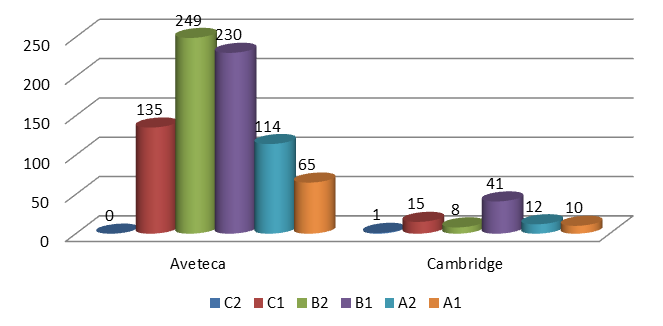 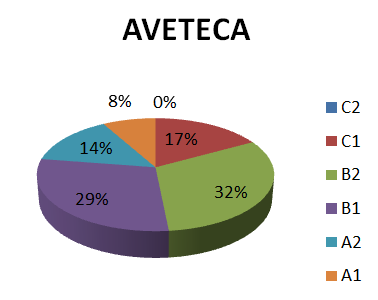 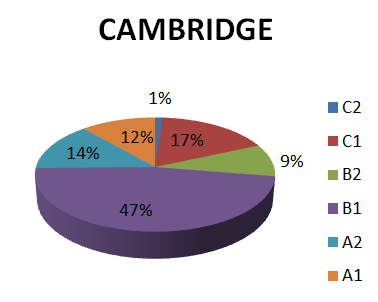 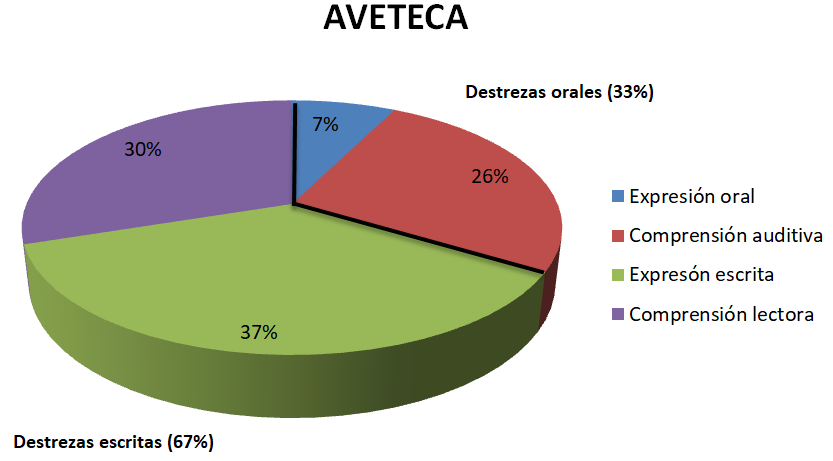 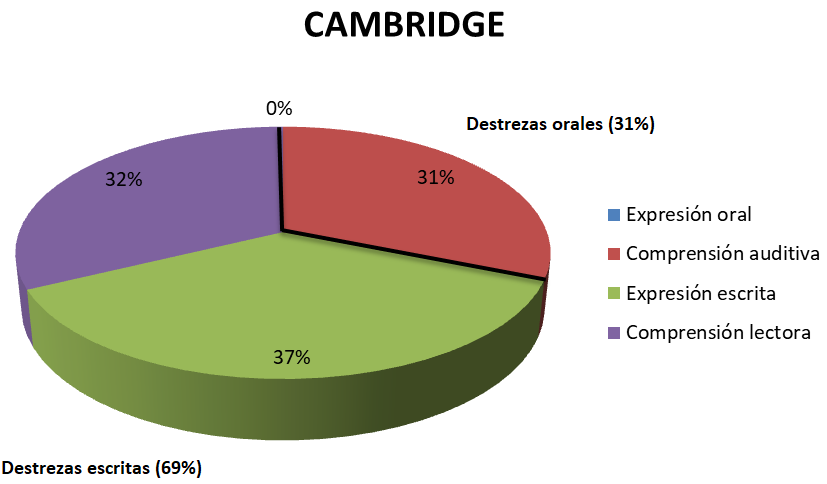 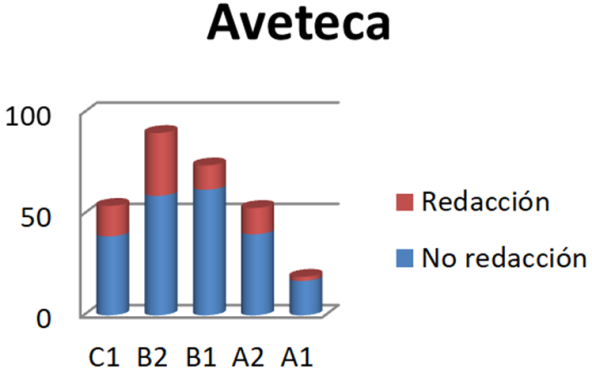 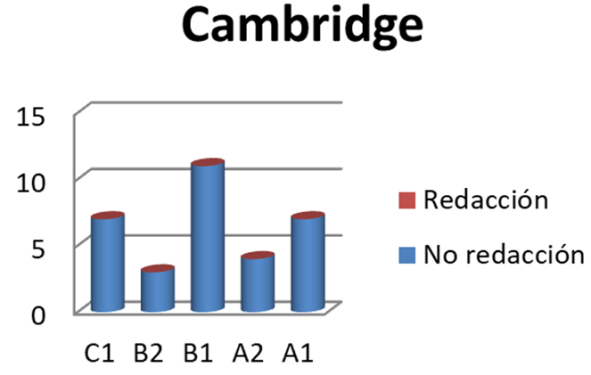 